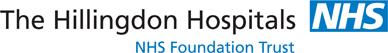 GENERAL INFORMATIONHospital Telephone No.	Main switchboard:  01895 238282	Undergraduate Manager:  01895 279 783 / 07815 707 344Public Transport	The following Buses run between Hillingdon Hospital and Uxbridge Station on the Piccadilly line: U1, U3, U5, U4, and U7. Get the bus on the side of the road closest to the education centre. 	From the other side of the road you can get buses to West Drayton or Hayes and Harlington (both stations on the Paddington main line). U4 goes to Hayes and Harlington and the U1, U3, and U5 all go to West Drayton. Public Telephone	These are situated on the ground floor of the Hospital in the Outpatients Reception foyer and A&E Reception entrance.Cashpoint	Situated on the ground floor of the Hospital opposite coffee shop.Staff Restaurant	Breakfast		07.00-11.00	Lunch		12.00-14.15	Supper		18.00-20.00	Students are given two £3 vouchers every week for the staff canteen Computer Access	There are 8 Imperial College Computers for student use at the end of the Undergraduate corridor. These computers are accessible 24/7.	Printing is free but monitored. If students need paper for printing, they are asked to see the undergraduate coordinator.  Printing off very large documents or lecture notes is not acceptable. Anything under 10 sheets would be deemed reasonable. 	There is a library in the education centre which is accessible 24/7.  Students need to register but can use the facilities as any member of staff would. Information about Hillingdon Hospital Accommodation/Parking/Locker PreferencesAccommodation is not Guaranteed We have a grand total of 36 rooms at Hillingdon for an average of 70 students on site at any one time. Of these 12 rooms are specifically allocated to 2nd and 3rd Years. I have 12 rooms for 5th years and 8 rooms for final years.  There is some flexibility in this. For example very short firms such as Critical Care, Neurology and Ophthalmology can sometimes be accommodated in rooms specifically allocated to Longer firms such as O&G or Musc&Derm if demand has been low and I have space available.  As a rule, students who are on Neurology or Ophthalmology do not get accommodation and they are lowest on the pecking order.  This is for 3 reasons, firstly, they are only on site for a very limited time so if I save rooms and students don’t take them up, they are wasted. Secondly, the firms are very new and we could not identify any firms where demand was low enough to remove rooms from their firm, Thirdly, it is our experience that as a rule 6th years tend to not want accommodation as much as they have learned the comfort of their own bed and home. We give priority to students who live further away from Hillingdon. I use www.tfl.gov.uk to create a fair bench mark. If students are successful in their accommodation application we do insist that they bring a proof of address on induction day. We accept: utility bills, bank statements and letters from the local council. We do not accept: personal mail, receipts from delivered items nor driver’s licence. This is an example of the spreadsheet I put together for 3rd year preferences, blue indicates successful accommodation status and red is unsuccessful: As you can see, normally students from Hammersmith or the West London area would not be successful in their bid for accommodation as it only takes just over an hour to get from Charring Cross to Hillingdon. Last week for example, I made it from my office to Hammersmith station in 45 minutes.  Having said that the furthest away a student has lived that I have refused accommodation to is Earls Court with an official travel time of 1:15. There are two main ways of getting to Hillingdon by Public Transport. The first is the Piccadilly line to Uxbridge and then a bus from Uxbridge, or the Main line from Paddington to Hayes and Harlington or West Drayton, from where you can also get a bus to Hillingdon. The main line is much much quicker, and some students have been known to get a train to Ealing Broadway just to get the main line in.  We also have parking permits for students and lockers. Generally speaking students are entitled to one of the three. We categorically do not give parking or lockers to students with accommodation but if there is the availability I might give a locker and parking to a student.  We also have 4 bespoke on call rooms, so when students are shadowing their team on call they can stay over. We do require deposits on arrival. This is £20 Cash for parking or locker and a £100 Cheque made payable to the “post graduate education fund” for accommodation. Our accommodation is very basic and students should not be expecting the Ritz.  They are provided with a Bed, a Desk, a Sink and a cupboard. There is no internet connection and televisions are only accessible in communal areas.  Each Corridor is split into 4 rooms and I do my best to segregate the sexes, however this is not always possible.  The chap who runs the accommodation block is a very unpleasant fellow so I ask the students to deal with me for all problems.  The kitchen is shared, as is bathroom and lounge area.  Re: kitchen, students are asked to bring with them basic utensils if they intend to cook i.e. knife, fork, plate, mug etc.  There is a cooker, fridge and microwave and some pans but as the pans have a tendency to disappear, which we are not replacing due to ongoing costs.Bed linen is provided but if students wish to bring their own, that's fine.There are laundry facilities and students are required to obtain a grey tag from me each time they wish to use these facilities.  There is a £5 deposit which is refundable on return of the grey tag.To comply with the government’s “No Smoking Ban” there is no smoking allowed in any communal areas of the accommodation blocks but students are allowed to smoke in their allocated room.A number of clinics for our firms take place at Mount Vernon Hospital which is about half an hour’s drive North of Hillingdon Hospital. There is a free shuttle bus for students who need to travel there. We provide and pay for Taxis to take students to their GP placements and back again.  I can’t think of anything else that’s really relevant for Hillingdon Hospital information.  But if you have any questions, do not hesitate to get in touch.  Stefan Krok-Paszkowski 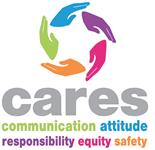 Undergraduate ManagerHillingdon Hospital,Pield Heath Road, Uxbridge, Middlesex, UB8 3NN Tel: 01895 279 783Mob: 07815 707 344StudentPreferenceJourney Time1Required Accommodation02:012Required Accommodation02:003Required Accommodation02:004Required Accommodation01:495Required Accommodation01:436Required Accommodation01:437Required Accommodation01:388Required Accommodation01:239Required Accommodation01:2210Required Accommodation01:2211Required Accommodation01:2012Required Accommodation01:1413Required Accommodation01:1014Required Accommodation01:0515Required Accommodation01:0516Required Accommodation01:0117Required Accommodation00:59